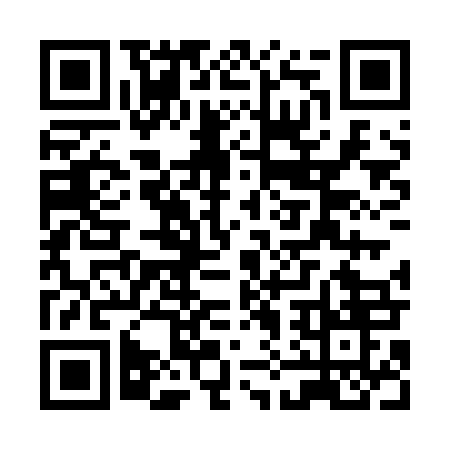 Ramadan times for Korzeniowka Nowa, PolandMon 11 Mar 2024 - Wed 10 Apr 2024High Latitude Method: Angle Based RulePrayer Calculation Method: Muslim World LeagueAsar Calculation Method: HanafiPrayer times provided by https://www.salahtimes.comDateDayFajrSuhurSunriseDhuhrAsrIftarMaghribIsha11Mon4:104:106:0411:513:425:395:397:2612Tue4:074:076:0111:513:445:415:417:2813Wed4:054:055:5911:503:455:425:427:3014Thu4:024:025:5711:503:475:445:447:3215Fri4:004:005:5411:503:485:465:467:3416Sat3:573:575:5211:493:505:485:487:3617Sun3:543:545:5011:493:515:505:507:3818Mon3:523:525:4711:493:525:515:517:4019Tue3:493:495:4511:493:545:535:537:4220Wed3:463:465:4311:483:555:555:557:4421Thu3:443:445:4011:483:575:575:577:4622Fri3:413:415:3811:483:585:585:587:4823Sat3:383:385:3611:473:596:006:007:5024Sun3:353:355:3311:474:016:026:027:5325Mon3:333:335:3111:474:026:046:047:5526Tue3:303:305:2911:464:036:056:057:5727Wed3:273:275:2611:464:056:076:077:5928Thu3:243:245:2411:464:066:096:098:0129Fri3:213:215:2211:464:076:116:118:0330Sat3:183:185:1911:454:096:126:128:0631Sun4:164:166:1712:455:107:147:149:081Mon4:134:136:1512:455:117:167:169:102Tue4:104:106:1212:445:137:187:189:133Wed4:074:076:1012:445:147:197:199:154Thu4:044:046:0812:445:157:217:219:175Fri4:014:016:0512:435:167:237:239:206Sat3:583:586:0312:435:187:257:259:227Sun3:553:556:0112:435:197:267:269:248Mon3:513:515:5812:435:207:287:289:279Tue3:483:485:5612:425:217:307:309:2910Wed3:453:455:5412:425:237:317:319:32